Accessing Clever on student laptops1.  On the computer desktop, click on the My MNPS folder.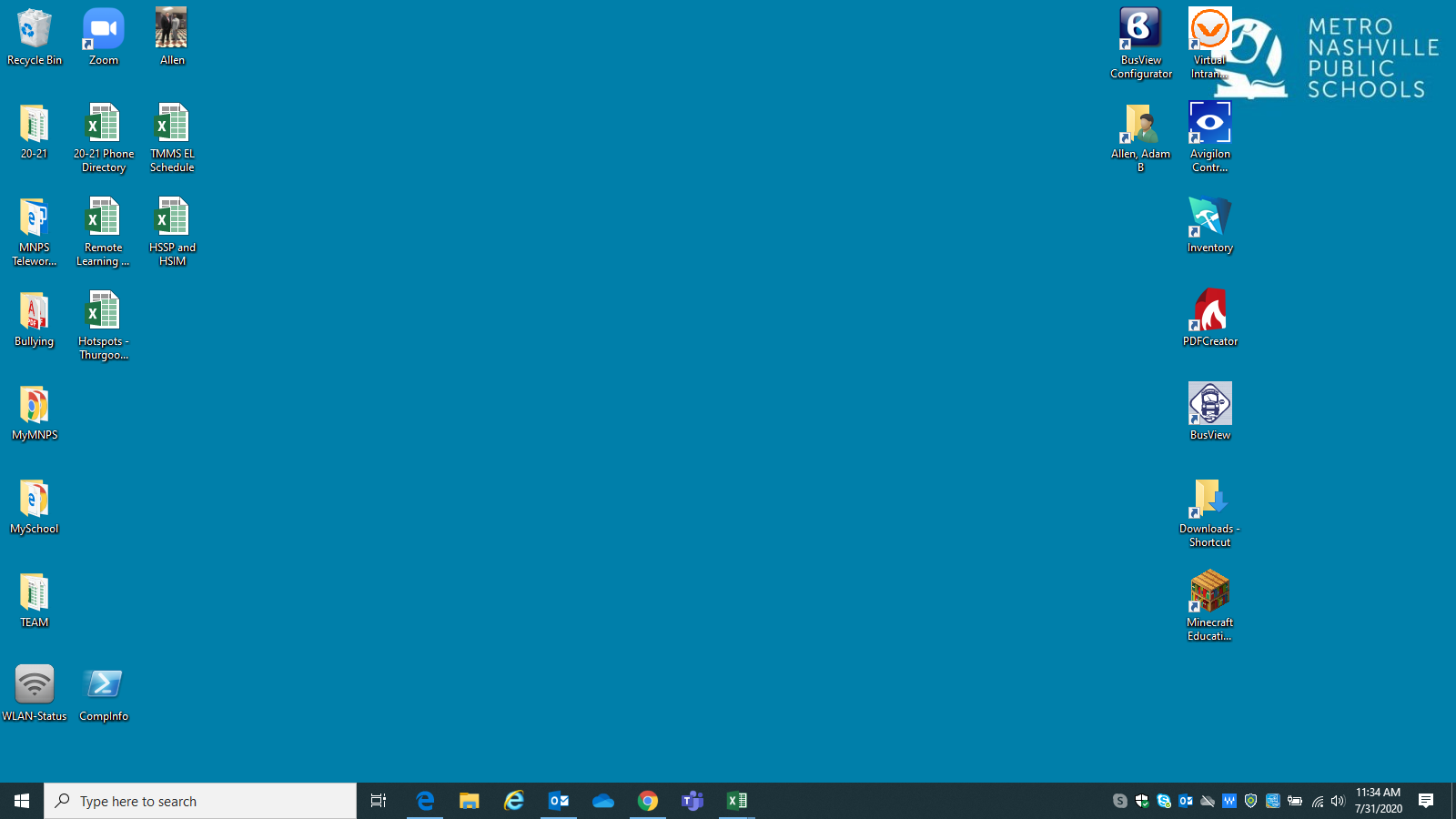 2.  Click on the Clever Portal icon.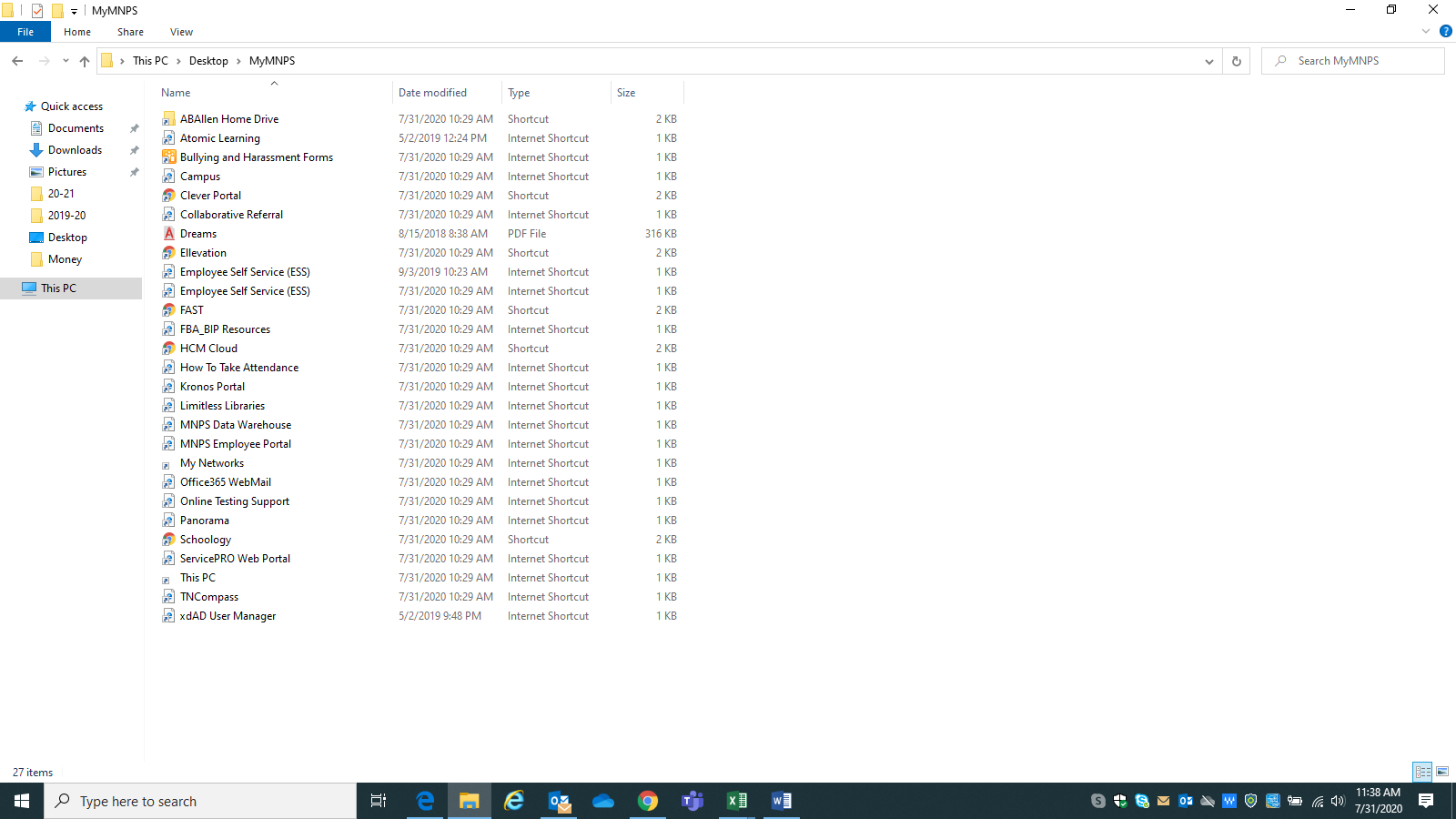 3.  Click on Login with Office 365.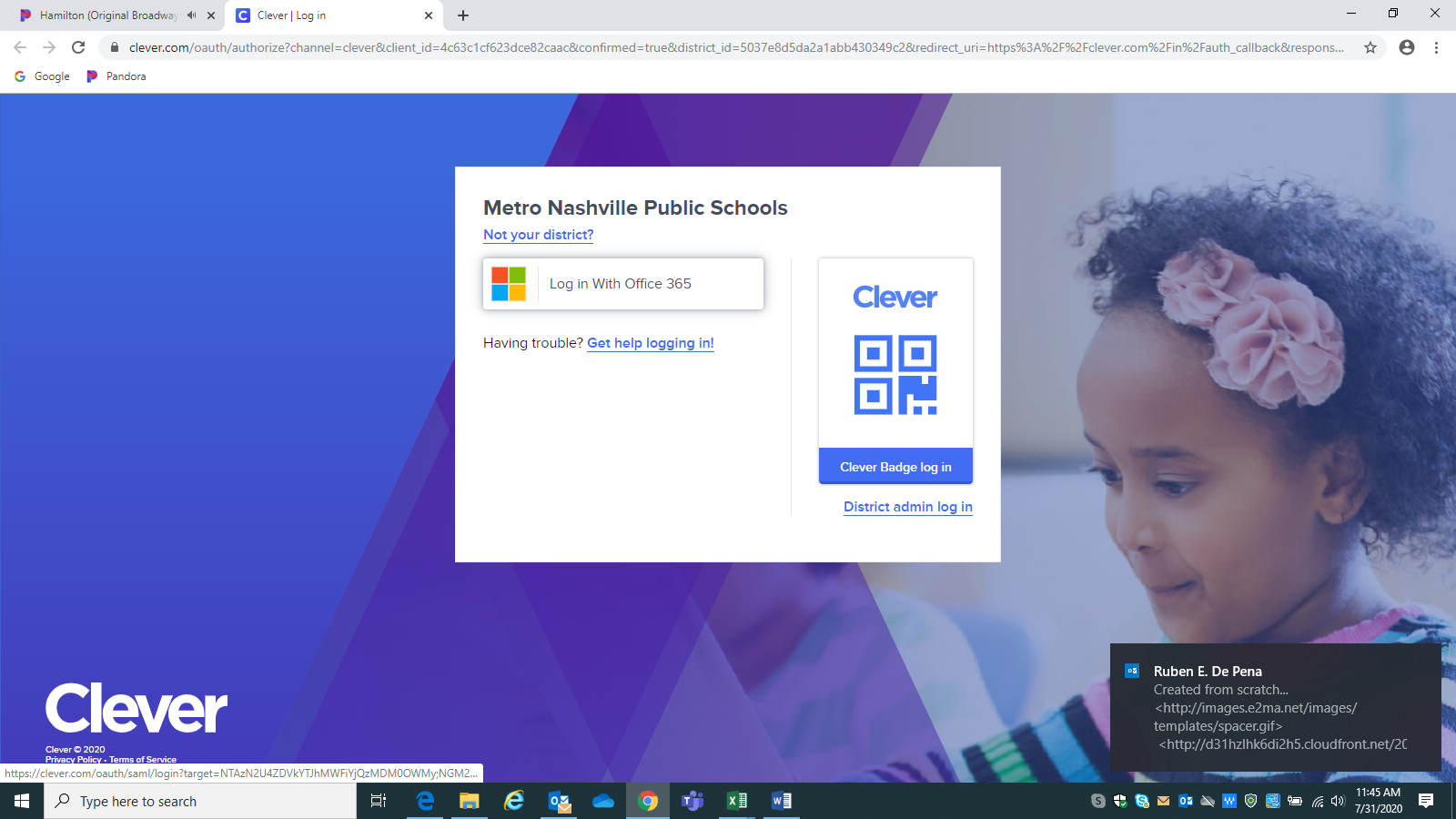 4. This is a gateway to all of the apps that has been purchased by MNPS.  Click on any icon to access that website.  You should automatically be logged in.  If not, your username and password will be the same for logging in to the computer.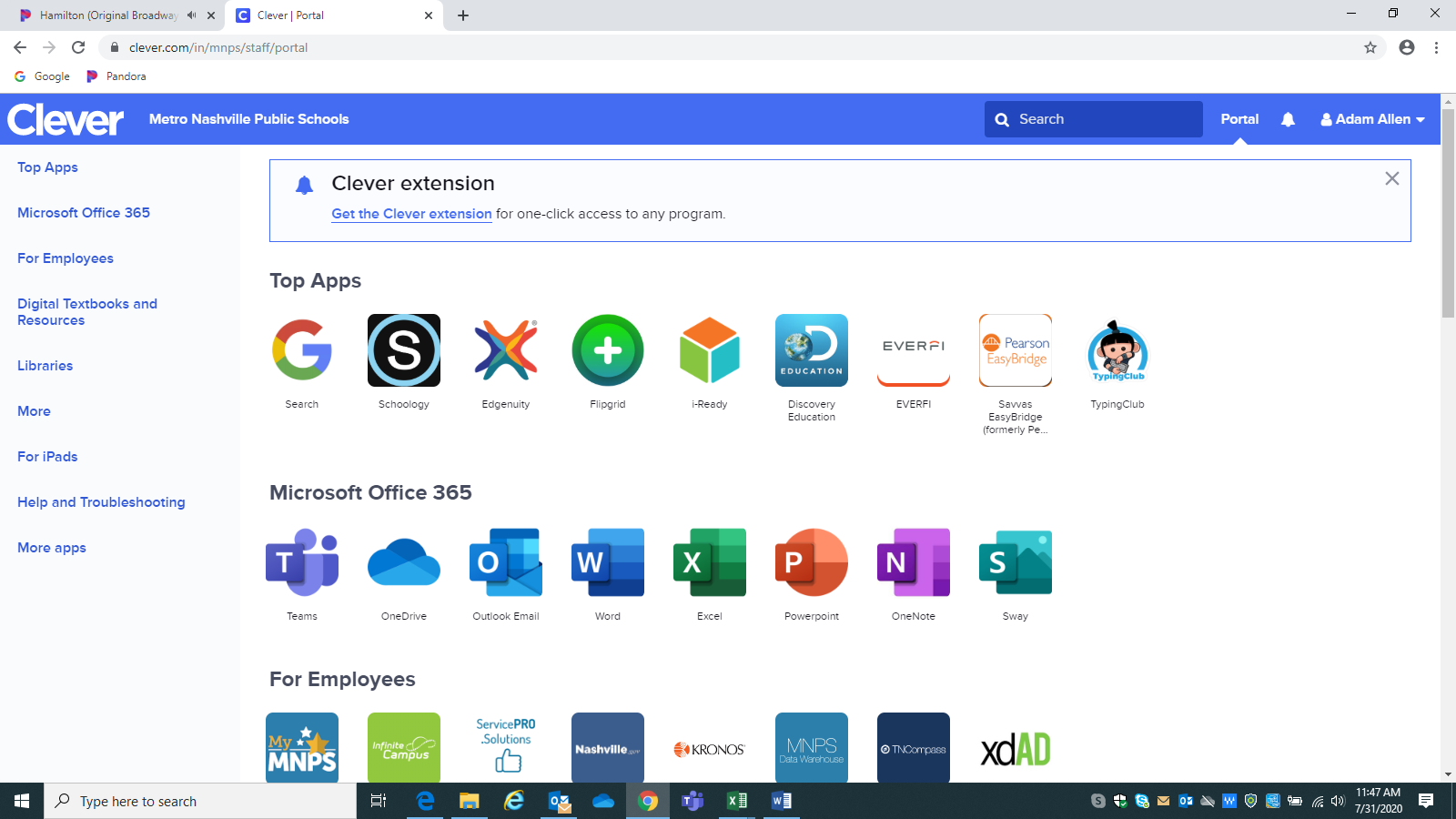 